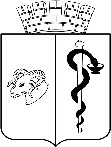 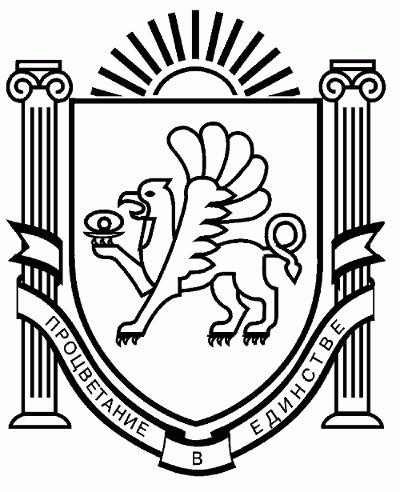 АДМИНИСТРАЦИЯ ГОРОДА ЕВПАТОРИИРЕСПУБЛИКИ КРЫМПОСТАНОВЛЕНИЕ___________ 										№ _________ЕВПАТОРИЯО внесении изменений в административный регламент муниципальной услуги «Согласование проведения                                                        переустройства и (или) перепланировки помещения в многоквартирном доме» на территории муниципального образования городской округ Евпатория Республики Крым, утвержденный постановлением администрации города Евпатории Республики Крым от 22.11.2023 №3523-пВ соответствии с Федеральным законом от 27.07.2010 № 210-ФЗ «Об организации предоставления государственных и муниципальных услуг», Федеральным законом                            от 06.10.2003 №131-ФЗ «Об общих принципах организации местного самоуправления в Российской Федерации», Федеральным законом от 19.12.2023 №608-ФЗ «О внесении изменений в Жилищный кодекс Российской Федерации и Федеральный закон «О государственной регистрации недвижимости»,  Законом Республики Крым от 21.08.2014                            №54-ЗРК «Об основах местного самоуправления в Республике Крым», руководствуясь Уставом муниципального образования городской округ Евпатория Республики Крым, на основании информационного письма прокуратуры города Евпатории от 23.04.2024 №Исорг-20350007-2684-24/282-20350007, в целях повышения качества оказания муниципальной услуги, определения сроков и последовательности осуществления административных процедур, администрация города Евпатории Республики Крым                         п о с т а н о в л я е т:  1. Внести изменение в административный регламент муниципальной услуги «Согласование проведения переустройства и (или) перепланировки помещения в многоквартирном доме», утвержденный постановлением администрации города Евпатории Республики Крым от 22.11.2023 №3523-п, изложив пункты 9.1.1.,16.1.,25.9. раздела 2 административного в следующей редакции:1.1. Пункт 9.1.1. изложить в редакции: «В случае обращения за согласованием акта завершения работ по переустройству и (или) перепланировке помещения в многоквартирном доме заявителем предоставляются:- заявление о предоставлении услуги по форме, согласно приложению №2 к настоящему административному регламенту;- технический план, перепланированного помещения, подготовленный заявителем в соответствии с Федеральным законом от 13 июля 2015 года № 218-ФЗ «О государственной регистрации недвижимости»;-в случае образования в результате перепланировки помещения новых помещений в уведомлении о завершении перепланировки помещения указываются сведения об уплате заявителем государственной пошлины за осуществление государственной регистрации прав на недвижимое имущество;- документы, указанные в подпунктах 2 - 4 пункта 9.1 настоящего административного регламента».1.2.Пункт 16.1. изложить в редакции: «16.1. Плата за предоставление услуги «Заключение органа по охране памятников архитектуры, истории и культуры о допустимости проведения переустройства и (или) перепланировки помещения в многоквартирном доме, если такое помещение или дом, в котором оно находится, является памятником архитектуры, истории или культуры» которая является необходимой и обязательной для предоставления муниципальной услуги отсутствует.Плата за предоставление услуги «Проект переустройства и (или) перепланировки переустраиваемого и (или) перепланируемого помещения в многоквартирном доме» устанавливается проектными организациями и иными учреждениями, уполномоченными на подготовку проекта.По завершении переустройства и (или) перепланировки помещения в многоквартирном доме заявитель способом, предусмотренным частью 9 статьи 23 Жилищного кодекса РФ, направляет в орган, осуществляющий согласование, уведомление о завершении указанных работ. В случае перепланировки помещения к такому уведомлению прилагается технический план перепланированного помещения, подготовленный заявителем в соответствии с Федеральным законом от 13 июля 2015 года № 218-ФЗ «О государственной регистрации недвижимости». В случае образования в результате перепланировки помещения новых помещений в уведомлении о завершении перепланировки помещения указываются сведения об уплате заявителем государственной пошлины за осуществление государственной регистрации прав на недвижимое имущество».
           1.3. Пункт 25.9. изложить в редакции: «25.9. При обращении заявителя за получением подуслуги «Согласования проведения переустройства и (или) перепланировки помещения в многоквартирном доме» срок осуществления административной процедуры составляет – 45 календарных дней.В случае обращения за подуслугой «Согласование акта завершения работ по переустройству и (или) перепланировке помещения в многоквартирном доме» срок осуществления административной процедуры составляет – 30 календарных дней.           Переустройство помещения в многоквартирном доме считается завершенным со дня утверждения акта, предусмотренного частью 2 настоящей статьи. Перепланировка помещения в многоквартирном доме считается завершенной со дня внесения изменений в сведения Единого государственного реестра недвижимости о границах и (или) площади помещения или осуществления государственного кадастрового учета образованных помещений и государственной регистрации права на образованные помещения».
          2. Настоящее постановление вступает в силу со дня обнародования на официальном портале Правительства Республики Крым – http://rk.gov.ru в разделе: «Муниципальные образования», подраздел – «Евпатория», а также на официальном сайте муниципального образования городской округ Евпатория Республики Крым - http://my-evp.ru в разделе «Документы», подраздел «Документы администрации»  в информационно - телекоммуникационной сети общего пользования и подлежит опубликованию информационного сообщения о нём в печатных средствах массовой информации, учрежденных органом местного самоуправления городского округа Евпатория.           3. Контроль за исполнением настоящего постановления возложить на заместителя главы администрации города Евпатории Республики Крым, курирующего отдел архитектуры и градостроительства администрации города Евпатории Республики Крым. Врио главы администрации  города Евпатории Республики Крым                                                    А.Ю. Юрьев                                                   Пояснительная записка             к проекту постановления «О внесении изменений в административный регламент муниципальной услуги «Согласование проведения  переустройства и (или) перепланировки помещения в многоквартирном доме» на территории муниципального образования городской округ Евпатория  Республики Крым, утвержденный постановлением администрации города Евпатории Республики Крым от 22.11.2023 №3523-п»              Проект постановления администрации города Евпатории Республики Крым «О внесении изменений в административный регламент  муниципальной услуги «Согласование проведения переустройства и (или) перепланировки помещения в многоквартирном доме» на территории муниципального образования городской округ Евпатория  Республики Крым, утвержденный постановлением администрации города Евпатории Республики Крым                      от 22.11.2023 №3523-п» подготовлен в соответствии с Федеральным законом от 19.12.2023 №608-ФЗ «О внесении изменений в Жилищный кодекс Российской Федерации и Федеральный закон «О государственной регистрации недвижимости» на основании информационного письма прокуратуры города Евпатории от 23.04.2024 №Исорг-20350007-2684-24/282-20350007, в пункты 9.1.1.,16.1.,25.9 раздела 2 административного регламента предоставления муниципальной услуги изложены в новой редакции.      Проект постановления является нормативным правовым актом и не требует финансовых затрат из бюджета муниципального образования городской округ Евпатория.Данный проект не содержит коррупциогенных факторов.             Проект постановления размещен на официальном сайте Правительство Республики Крым – http//rk.gov.ru в разделе муниципальные образования, подраздел - Евпатория, (проекты администраций) в информационно-телекоммуникационной сети общего пользования 26.04.2024.Начальник  отдела архитектуры и градостроительства  администрации   города Евпатории                                                           А.Н. Епифанов   Черлецкая 60239